AL COMUNE DI ROMETTA AREA TECNICAPIAZZA MARGHERITA - 98043 ROMETTADICHIARAZIONE SOSTITUTIVA DI CERTIFICAZIONI E DI ATTO DI NOTORIETÀ(artt. 46 e 47 del D.P.R. n° 445 del 28.12.2000)Il/la sottoscritto/a 	(cognome)	(nome)Codice Fiscale 	nato/a a		(	) il 	 (luogo)	(prov.)residente a		(		) in via 		 (luogo)		(prov.)	(indirizzo)Telefono	- Cellulare 	indirizzo di posta elettronica (Email):  	CHIEDEcon la presente di poter partecipare al corso in oggetto e, a tal fine, consapevole delle responsabilità e delle pene stabilite dalla legge per false attestazioni e mendaci dichiarazioni (art. 76 D.P.R. n. 445 del 28.12.2000), nonché della decadenza dai benefici eventualmente conseguenti al provvedimento emanato sulla base della dichiarazione non veritiera, sotto la propria personale responsabilitàDICHIARAdi essere residente nel Comune di Rometta (Me);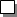 di avere	anni (età non inferiore ai 18 anni e non superiore al limite massimo di età previsto dalle norme vigenti per il collocamento a riposo);di essere in possesso del seguente titolo di studio: licenza della scuola media dell’obbligo conseguita il	presso		 di		;di non aver subito condanne penali e non avere procedimenti penali in corso;di essere in buona salute;di essere in possesso di dispositivo dotato di connessione ad internet per l’eventuale collegamento da remoto;di aver preso visione e di accettare in modo pieno ed incondizionato tutte le prescrizioni ed indicazioni contenute nell’avviso pubblico ed in particolare quanto indicato alla lettera F) relativamente al “CORSO DI FORMAZIONE” ed alla lettera G) relativamente alle “COMUNICAZIONI”;di esprimere il proprio consenso affinché i dati personali forniti possano essere trattati, nel rispetto del Regolamento UE 679/2016, “TRATTAMENTO DEI DATI PERSONALI (INFORMATIVA)” di cui alla lettera H) dell’avviso pubblico esclusivamente per gli adempimenti connessi alla presente procedura.di impegnarsi a comunicare tempestivamente eventuali variazioni dell’indirizzo indicato nella domanda, esonerando l’Amministrazione da ogni responsabilità in caso di irreperibilità del destinatario.Allega: Fotocopia (fronte/retro) del proprio documento di identità in corso di validità.(Luogo e data)Il/La dichiarante 	(Firma per esteso e leggibile)OGGETTO:DOMANDA DI PARTECIPAZIONE AL CORSO DI FORMAZIONE PROFESSIONALE, FINALIZZATO ALL’ACQUISIZIONE DELL’IDONEITA’ ALLO SVOLGIMENTO DELLEFUNZIONI DI CUIALL’ART. 12-BIS DEL NUOVO CODICE DELLA STRADA.